شرایط لازم جهت استخدام به شرح ذیل است الف: تابعیت دولت جمهوری اسلامی ایران.ب: حداکثرسن  35سالج:‌ سلامت و توانایی جسمی و روانی برای انجام شغل مورد نظرهـ: عدم اشتهار به فساد اخلاقی و نداشتن سوء پیشینه واشتهار به حسن اخلاقه : عدم اعتیاد به مواد مخدر.و: داشتن کارت پایان خدمت یا معافیت از خدمت وظیفه عمومی.ز: داشتن حداقل مدرک فوق دیپلم.فرم پرسشنامه استخدام نگهبان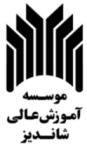 1- اطلاعات شخصي:1- اطلاعات شخصي:1- اطلاعات شخصي:1- اطلاعات شخصي:1- اطلاعات شخصي:1- اطلاعات شخصي:1- اطلاعات شخصي:1- اطلاعات شخصي:1- اطلاعات شخصي:1- اطلاعات شخصي:1- اطلاعات شخصي:1- اطلاعات شخصي:1- اطلاعات شخصي:نام و نام خانوادگي:نام پدر: نام پدر: نام پدر: نام پدر: نام پدر: نام پدر: نام پدر: شماره شناسنامه : شماره شناسنامه : شماره شناسنامه : تاريخ تولد :     /    /     13    تاريخ تولد :     /    /     13    كد ملي:تاريخ و محل صدور شناسنامه‌:تاريخ و محل صدور شناسنامه‌:تاريخ و محل صدور شناسنامه‌:تاريخ و محل صدور شناسنامه‌:تاريخ و محل صدور شناسنامه‌:تاريخ و محل صدور شناسنامه‌:تاريخ و محل صدور شناسنامه‌:محل تولد: محل تولد: محل تولد: دين (مذهب) :دين (مذهب) :وضعيت تاهل:  مجرد         متاهل وضعيت تاهل:  مجرد         متاهل وضعيت تاهل:  مجرد         متاهل وضعيت تاهل:  مجرد         متاهل وضعيت تاهل:  مجرد         متاهل وضعيت تاهل:  مجرد         متاهل وضعيت تاهل:  مجرد         متاهل وضعيت تاهل:  مجرد         متاهل وضعيت تاهل:  مجرد         متاهل وضعيت تاهل:  مجرد         متاهل وضعيت تاهل:  مجرد         متاهل مليت:مليت:سلامت وضعيت روحي و جسماني  بلي              خيردرصورت خيرتوضيح دهيد:سلامت وضعيت روحي و جسماني  بلي              خيردرصورت خيرتوضيح دهيد:سلامت وضعيت روحي و جسماني  بلي              خيردرصورت خيرتوضيح دهيد:سلامت وضعيت روحي و جسماني  بلي              خيردرصورت خيرتوضيح دهيد:سلامت وضعيت روحي و جسماني  بلي              خيردرصورت خيرتوضيح دهيد:سلامت وضعيت روحي و جسماني  بلي              خيردرصورت خيرتوضيح دهيد:سلامت وضعيت روحي و جسماني  بلي              خيردرصورت خيرتوضيح دهيد:سلامت وضعيت روحي و جسماني  بلي              خيردرصورت خيرتوضيح دهيد:سلامت وضعيت روحي و جسماني  بلي              خيردرصورت خيرتوضيح دهيد:سلامت وضعيت روحي و جسماني  بلي              خيردرصورت خيرتوضيح دهيد:سلامت وضعيت روحي و جسماني  بلي              خيردرصورت خيرتوضيح دهيد:مليت:مليت:2- سوابق تحصيلي و آموزشي :2- سوابق تحصيلي و آموزشي :2- سوابق تحصيلي و آموزشي :2- سوابق تحصيلي و آموزشي :2- سوابق تحصيلي و آموزشي :2- سوابق تحصيلي و آموزشي :2- سوابق تحصيلي و آموزشي :2- سوابق تحصيلي و آموزشي :2- سوابق تحصيلي و آموزشي :2- سوابق تحصيلي و آموزشي :2- سوابق تحصيلي و آموزشي :2- سوابق تحصيلي و آموزشي :2- سوابق تحصيلي و آموزشي :مدرك تحصيلي(به ترتيب آخرين مدرك)مدرك تحصيلي(به ترتيب آخرين مدرك)رشته تحصيليتاريخ شروعتاريخ شروعتاريخ شروعتاريخ پايانتاريخ پايانتاريخ پاياننام دانشگاهنام دانشگاهنام دانشگاهشهر - كشور3- تجربيات شغلي 3- تجربيات شغلي 3- تجربيات شغلي 3- تجربيات شغلي 3- تجربيات شغلي 3- تجربيات شغلي 3- تجربيات شغلي 3- تجربيات شغلي 3- تجربيات شغلي 3- تجربيات شغلي 3- تجربيات شغلي 3- تجربيات شغلي 3- تجربيات شغلي نام سازمان يا شركت(به ترتيب از آخرين سابقه)نام سازمان يا شركت(به ترتيب از آخرين سابقه)سمت / شغلسمت / شغلمدت سابقهمدت سابقهمدت سابقهتاريخ شروعتاريخ شروعتاريخ پايانتاريخ پايانعلت ترک کارعلت ترک کار5- مهارت ها و تخصص های کاری5- مهارت ها و تخصص های کاریخیلی خوبخیلی خوبخوبخوبخوبمتوسطمتوسطضعیفضعیف مهارت های دفاع شخصی مهارت های دفاع شخصیبرقبرقلوله کشیلوله کشیتاسیساتتاسیساتبناییبناییامور فنیامور فنیسایر مهارت ها:سایر مهارت ها:سایر مهارت ها:سایر مهارت ها:سایر مهارت ها:سایر مهارت ها:سایر مهارت ها:سایر مهارت ها:سایر مهارت ها:سایر مهارت ها:سایر مهارت ها:سایر مهارت ها:سایر مهارت ها:6-آشنايي با كامپيوتر و مهارت های نرم افزاری:windows⃝   ⃝        Excell⃝     Word     ⃝ internet           type⃝       6-آشنايي با كامپيوتر و مهارت های نرم افزاری:windows⃝   ⃝        Excell⃝     Word     ⃝ internet           type⃝       6-آشنايي با كامپيوتر و مهارت های نرم افزاری:windows⃝   ⃝        Excell⃝     Word     ⃝ internet           type⃝       6-آشنايي با كامپيوتر و مهارت های نرم افزاری:windows⃝   ⃝        Excell⃝     Word     ⃝ internet           type⃝       6-آشنايي با كامپيوتر و مهارت های نرم افزاری:windows⃝   ⃝        Excell⃝     Word     ⃝ internet           type⃝       6-آشنايي با كامپيوتر و مهارت های نرم افزاری:windows⃝   ⃝        Excell⃝     Word     ⃝ internet           type⃝       6-آشنايي با كامپيوتر و مهارت های نرم افزاری:windows⃝   ⃝        Excell⃝     Word     ⃝ internet           type⃝       6-آشنايي با كامپيوتر و مهارت های نرم افزاری:windows⃝   ⃝        Excell⃝     Word     ⃝ internet           type⃝       6-آشنايي با كامپيوتر و مهارت های نرم افزاری:windows⃝   ⃝        Excell⃝     Word     ⃝ internet           type⃝       6-آشنايي با كامپيوتر و مهارت های نرم افزاری:windows⃝   ⃝        Excell⃝     Word     ⃝ internet           type⃝       6-آشنايي با كامپيوتر و مهارت های نرم افزاری:windows⃝   ⃝        Excell⃝     Word     ⃝ internet           type⃝       6-آشنايي با كامپيوتر و مهارت های نرم افزاری:windows⃝   ⃝        Excell⃝     Word     ⃝ internet           type⃝       6-آشنايي با كامپيوتر و مهارت های نرم افزاری:windows⃝   ⃝        Excell⃝     Word     ⃝ internet           type⃝       7- ضامن و معرف7- ضامن و معرف7- ضامن و معرف7- ضامن و معرف7- ضامن و معرف7- ضامن و معرف7- ضامن و معرف7- ضامن و معرف7- ضامن و معرف7- ضامن و معرف7- ضامن و معرف7- ضامن و معرف7- ضامن و معرفنام و نام خانوادگینام و نام خانوادگیمدت زمان آشناییمدت زمان آشناییمدت زمان آشناییشماره تلفن ثابتشماره تلفن ثابتشماره تلفن همراهشماره تلفن همراهشماره تلفن همراهآدرسآدرسآدرسبدينوسيله صحت كليه اطالاعات مندرج در اين فرم را تأييد و گواهي مي نمايم.نام و نام خانوادگي :                                                                                                                                           امضاء و تاريخ: توجه :‌تكميل نمودن اين فرم هيچگونه تعهدي در قبال استخدام شما براي دانشگاه ايجاد نمي نمايد.بدينوسيله صحت كليه اطالاعات مندرج در اين فرم را تأييد و گواهي مي نمايم.نام و نام خانوادگي :                                                                                                                                           امضاء و تاريخ: توجه :‌تكميل نمودن اين فرم هيچگونه تعهدي در قبال استخدام شما براي دانشگاه ايجاد نمي نمايد.بدينوسيله صحت كليه اطالاعات مندرج در اين فرم را تأييد و گواهي مي نمايم.نام و نام خانوادگي :                                                                                                                                           امضاء و تاريخ: توجه :‌تكميل نمودن اين فرم هيچگونه تعهدي در قبال استخدام شما براي دانشگاه ايجاد نمي نمايد.بدينوسيله صحت كليه اطالاعات مندرج در اين فرم را تأييد و گواهي مي نمايم.نام و نام خانوادگي :                                                                                                                                           امضاء و تاريخ: توجه :‌تكميل نمودن اين فرم هيچگونه تعهدي در قبال استخدام شما براي دانشگاه ايجاد نمي نمايد.بدينوسيله صحت كليه اطالاعات مندرج در اين فرم را تأييد و گواهي مي نمايم.نام و نام خانوادگي :                                                                                                                                           امضاء و تاريخ: توجه :‌تكميل نمودن اين فرم هيچگونه تعهدي در قبال استخدام شما براي دانشگاه ايجاد نمي نمايد.بدينوسيله صحت كليه اطالاعات مندرج در اين فرم را تأييد و گواهي مي نمايم.نام و نام خانوادگي :                                                                                                                                           امضاء و تاريخ: توجه :‌تكميل نمودن اين فرم هيچگونه تعهدي در قبال استخدام شما براي دانشگاه ايجاد نمي نمايد.بدينوسيله صحت كليه اطالاعات مندرج در اين فرم را تأييد و گواهي مي نمايم.نام و نام خانوادگي :                                                                                                                                           امضاء و تاريخ: توجه :‌تكميل نمودن اين فرم هيچگونه تعهدي در قبال استخدام شما براي دانشگاه ايجاد نمي نمايد.بدينوسيله صحت كليه اطالاعات مندرج در اين فرم را تأييد و گواهي مي نمايم.نام و نام خانوادگي :                                                                                                                                           امضاء و تاريخ: توجه :‌تكميل نمودن اين فرم هيچگونه تعهدي در قبال استخدام شما براي دانشگاه ايجاد نمي نمايد.بدينوسيله صحت كليه اطالاعات مندرج در اين فرم را تأييد و گواهي مي نمايم.نام و نام خانوادگي :                                                                                                                                           امضاء و تاريخ: توجه :‌تكميل نمودن اين فرم هيچگونه تعهدي در قبال استخدام شما براي دانشگاه ايجاد نمي نمايد.بدينوسيله صحت كليه اطالاعات مندرج در اين فرم را تأييد و گواهي مي نمايم.نام و نام خانوادگي :                                                                                                                                           امضاء و تاريخ: توجه :‌تكميل نمودن اين فرم هيچگونه تعهدي در قبال استخدام شما براي دانشگاه ايجاد نمي نمايد.بدينوسيله صحت كليه اطالاعات مندرج در اين فرم را تأييد و گواهي مي نمايم.نام و نام خانوادگي :                                                                                                                                           امضاء و تاريخ: توجه :‌تكميل نمودن اين فرم هيچگونه تعهدي در قبال استخدام شما براي دانشگاه ايجاد نمي نمايد.بدينوسيله صحت كليه اطالاعات مندرج در اين فرم را تأييد و گواهي مي نمايم.نام و نام خانوادگي :                                                                                                                                           امضاء و تاريخ: توجه :‌تكميل نمودن اين فرم هيچگونه تعهدي در قبال استخدام شما براي دانشگاه ايجاد نمي نمايد.بدينوسيله صحت كليه اطالاعات مندرج در اين فرم را تأييد و گواهي مي نمايم.نام و نام خانوادگي :                                                                                                                                           امضاء و تاريخ: توجه :‌تكميل نمودن اين فرم هيچگونه تعهدي در قبال استخدام شما براي دانشگاه ايجاد نمي نمايد.